Автор военно – патриотического проекта: «Мы разные, но мы вместе»учитель начальных классовМБОУ «СОШ № 184» Советского района г.КазаниА.М. ИбнееваВведениеАктуальность исследования  раскрывается в направлениях: теоретическом: Мы живем в стране высокой духовности, уникальной душевности, открытости, бескорыстия и приветливости. Величайшей национальной ценностью России всегда была нравственность – любовь к своему народу, неотрывная привязанность к месту своего рождения, уважение к предкам, традициям, культуре, всему укладу жизни, но к сожалению возникший ценностный вакуум, бездуховность, обусловленная отчуждением человека от культуры, как способа сохранения и передачи ценностей, ведут к трансформации понимания добра и зла у подрастающего поколения и ставят общество перед опасностью моральной деградации.  Проблема нравственного развития детей,  приобретает актуальность, связи со сложившейся ситуацией в современном обществе.  практическом: Анализ практики показывает, что педагоги не всегда уделяют профессиональное внимание на оптимизацию путей гражданского воспитания подрастающего поколения при помощи внеурочной деятельности и чаще сталкиваются с тем, что у выпускников начальной школы, не в полной мере развито такое личностное качество, как толерантность.В большинстве сложившихся мнений педагогов заложена мысль о том, что наиболее благоприятными условиями для целенаправленной организации процесса воспитания нравственных основ у детей является младший школьный возраст - это период развития детей от  6-7  до 10 лет. Данный отрезок жизни  является наиболее благоприятным для эмоционально-психологического воздействия на ребенка, так как его образы восприятия очень сильны и ярки. Это позволяет задерживать их в памяти надолго, а иногда и на всю жизнь, что очень актуально в воспитании нравственности. Школа реализует данный процесс комплексно и немаловажную роль в этом играет  внеурочная деятельность, так как она оказывает влияние на все сферы социальной жизни обучающихся и, следовательно, способствует формированию и развитию нравственно - гражданских качеств у  младших школьников.Я как классный руководитель должна способствовать формированию культуры межнационального общения, толерантности, уважения к обычаям, языку, искусству, истории народов страны, поддерживать и воспитывать в детях патриотические чувства, на примерах героизма, храбрости и мужества их потомков, тем самым помогая подрастающему поколению реализовать свою роль в вопросах достижения межконфессионального согласия, толерантности, создания социальной справедливости в обществе.Проблема исследования: Каковы педагогические условия эффективного использования внеурочной деятельности  в  воспитании гражданственности младших школьников?Способы решения проблемы будут более эффективным, если: - выявить особенности гражданского воспитания младших школьников;-выявить критерии и показатели гражданственности младших школьников;- разработать и внедрить программу гражданского воспитания младших школьников средствами внеурочной деятельности;Цель исследования: разработать и экспериментально апробировать  проект «Мы разные, но мы вместе» .Экспериментальное исследование было проведено на базе МБОУ «Школа № 184» Советского района г.Казани. В исследовании приняли участие 50 младших школьников (учеников 4 В – экспериментальная группа  и 4 А – контрольная группа).Задачи исследования:1. Выявить особенности гражданского воспитания младших школьников;2. Проанализировать состояние современного опыта использования внеурочной деятельности в образовательном процессе начальной школы;3. Определить критерии, показатели и описание методик исследования гражданского воспитания младших школьников;4. Разработать и апробировать проект гражданского воспитания младших школьников в процессе внеурочной деятельности.Для решения поставленных задач применялись следующие методы: теоретические (анализ  методической, психолого-педагогической литературы по проблеме гражданского воспитания младших школьников); эмпирические (анкетирование, беседа, изучение педагогической документации); экспериментальные (констатирующий, формирующий и контрольный этапы педагогического эксперимента).Методики исследования:- «Диагностика уровня сформированности гражданского воспитания  младших школьников»;- «Необитаемый остров»; -«Диагностика нравственной воспитанности учащихся начальной школы» М.И.Шиловой.Экспериментальное исследование проводилось на основе следующих этапов:1. На констатирующем этапе эксперимента была проведена диагностика сформированности качеств гражданина у детей младшего школьного возраста. Для реализации поставленных задач констатирующего этапа эксперимента были использованы следующие методики: «Диагностика уровня сформированности гражданского воспитания  младших школьников»;  «Необитаемый остров»; «Диагностика нравственной воспитанности учащихся начальной школы» М.И.Шиловой. Методика «Диагностика уровня сформированности гражданского воспитания  младших школьников». Младшим школьникам предлагались вопросы гражданско -патриотического характера .Анкета на выявление уровня сформированности гражданского воспитания  младших школьниковКак называется страна, в которой ты живешь?______________________________________________________________Как называется твой родной город?______________________________________________________________По какому адресу ты проживаешь?______________________________________________________________Какие достопримечательности есть в твоем городе?_______________________________________________________________Какие парки и скверы есть в твоем городе? Как они называются?_______________________________________________________________Названия каких улиц и площадей твоего города тебе известны?	_______________________________________________________________Что изображено на флаге России?_______________________________________________________________Какой герб у России?_______________________________________________________________Что изображено на гербе твоего родного города?       ___________________________________________________________С каких слов начинается Гимн России? (напиши две первые строчки)_______________________________________________________________Какие народные игрушки ты знаешь? _______________________________________________________________Какие праздники отмечаются в нашей стране? _______________________________________________________________Какие национальные предметы быта русского человека ты знаешь?_______________________________________________________________Как называется жилище русского человека? Какие предметы быта в нем есть?_______________________________________________________________Какие  природные богатства нашей страны ты знаешь?_______________________________________________________________Какие природно-климатические зоны нашей страны тебе известны?________________________________________________________________Напиши вид ландшафта твоего населенного пункта (горы, равнина)?	Исследуемыми критериями выступали:знания о своей Родине;знание символики России;наличие представлений о народной культуре страны;знания о природе страны.По результатам мониторинга определяются уровни сформированности патриотических представлений младших школьников.Критерии оценки:За каждый правильный ответ -1 балл.За неполный ответ – 0,5 балла.За неправильный ответ – 0 баллов.Максимальный – 17 баллов.Высокий уровень (свыше 15 баллов): верно определены названия города, страны, достопримечательностей, зеленых зон города, улиц (4-5), площадей; знание флага России, герба России, гимна России, герба города, знание народных праздников, народных игрушек, предметы быта, знание природных богатств России,  природно-климатических зон, ландшафтов, помнит  свой адрес проживания.  Средний уровень (10-15 баллов): верно определены названия страны, города, знание флага России, герба России, гимна России, герба города; не полностью названы достопримечательности, зеленые зоны, улицы (2-3), площади города, народные праздники, игрушки, природные богатства России, природно-климатические зоны, помнит  свой адрес проживания.  Низкий уровень (менее 10 баллов): верно определены названия страны, города, знание флага России; отсутствие знаний герба России, гимна России; отсутствуют знания о достопримечательностях родного города; не полностью названы улицы (1-2) и площади; не названы народные праздники, игрушки, природные богатства России, природно-климатические зоны; не помнит  свой адрес проживания.    После проведенного анкетирования по данной методике можно сказать, что в обеих группах преобладают низкие показатели по уровню сформированности гражданских качеств.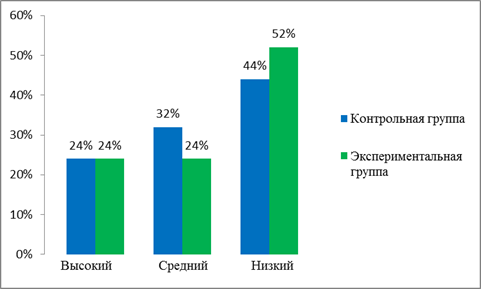 Распределение показателей уровня сформированности гражданских качеств (по методике «Диагностика уровня сформированности гражданского воспитания  младших школьников») у младших школьников на констатирующем этапе экспериментаМетодика «Необитаемый остров» направлена на оценку умения выслушать другого человека, с уважением относиться к его мнению, интересам; спокойно отстаивать свое мнение. Исследование по данной методике проводится в групповой форме. По методике, детям предлагается представить себя на необитаемом острове и подумать о жизни на острове, ориентируясь на следующие вопросы: - Что бы сделали в первую очередь, попав на остров?- Какие вещи вы бы взяли на остров?- Чем будет заниматься каждый из вас? Распределите обязанности между собой.- Кого бы вы назначили командиром?- Как вы защититесь от хищных зверей?- На остров надвигается страшный ураган, как вы будете защищаться? Результаты по данной методике оценивается на основе проявления детьми инициативы в общении, способности принимать на себя роль организатора; способности умения выслушивать сверстников, согласовывать с товарищами свои предложения, умение детей уступать и убеждать. Критерии оценки:За каждый полный ответ -3 балл.За неполный ответ – 0,5 балла.Максимальный – 18 баллов.Высокий уровень (свыше 16 баллов)Средний уровень (10-15 баллов) Низкий уровень (менее 10 баллов)После проведенного анкетирования по данной методике, можно сказать, что в обеих группах преобладают низкие показатели уровня сформированности гражданских качеств.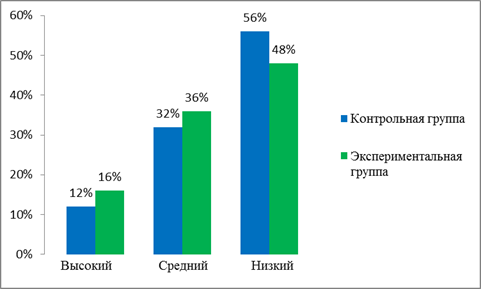 Распределение показателей уровня сформированности гражданских качеств (по методике «Необитаемый остров») у младших школьников на констатирующем этапе экспериментаМетодика М.И. Шиловой «Диагностика нравственной воспитанности учащихся начальной школы» направлена на диагностику основных показателей нравственной воспитанности школьника:1. Отношение к обществу, патриотизм;2. Отношение к умственному труду;3. Отношение к физическому труду;4. Отношение к людям (проявление нравственных качеств личности);5. Саморегуляция личности (самодисциплина).Диагностику нравственной воспитанности по методике М.И.Шиловой можно провести среди учащихся начальных классов, используя диагностическую таблицу уровней нравственной воспитанности (УНВ), которая отражает пять основных показателей нравственной воспитанности школьника:1. Отношение к обществу, патриотизм2. Отношение к умственному труду3. Отношение к физическому труду4. Отношение к людям (проявление нравственных качеств личности)5. Саморегуляция личности (самодисциплина)Критерии оценки: каждый показатель оценивается от 1 до 8 баллов.По каждому показателю сформулированы признаки и уровни формирующихся качеств (от 3-го уровня до нулевого уровня). Баллы по каждому показателю независимо друг от друга выставляют учитель и родители. Полученные в ходе диагностики баллы суммируются по каждому показателю и делятся на два (вычисляем средний балл). Полученные средние баллы по каждому показателю вносятся в сводный лист. Затем средние баллы по всем показателям суммируются. Полученное числовое значение определяет уровень нравственной воспитанности (УНВ) личности ученика:Невоспитанность (от 0 до 10 баллов) характеризуется отрицательным опытом поведения ученика, которое с трудом исправляется под влиянием педагогических воздействий, неразвитостью самоорганизации и саморегуляции.Низкий уровень воспитанности (от 11 до 20 баллов) представляется слабым, еще неустойчивым опытом положительного поведения, которое регулируется в основном требованиями старших и другими внешними стимулами и побудителями, при этом саморегуляция и самоорганизация ситуативны.Средний уровень воспитанности (от 21 до 40 баллов) характеризуется самостоятельностью, проявлениями саморегуляции и самоорганизации, хотя активная общественная позиция еще не вполне сформирована.Высокий уровень воспитанности (от 31 до 40 баллов) определяется устойчивой и положительной самостоятельностью в деятельности и поведении на основе активной общественной, гражданской позиции.После проведенного анкетирования по данной методике можно сказать, что в обеих группах преобладают средние и низкие показатели нравственной воспитанности.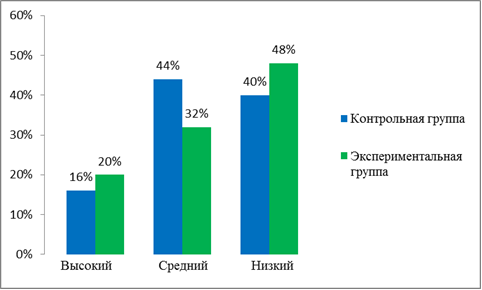 Распределение показателей уровня нравственного воспитания (по методике «Диагностика нравственной воспитанности учащихся начальной школы») у младших школьников на констатирующем этапе экспериментаТаким образом, на основе полученных результатов исследования на констатирующем этапе, можно сказать, что у учеников обеих групп плохо сформирована гражданственная направленность. На основе чего появилась необходимость по организации условия гражданского воспитания.Основная частьНа формирующем этапе эксперимента была проведена работа по гражданскому воспитанию младших школьников. Для реализации поставленных целей и задач формирующего этапа эксперимента были подобраны беседы о Родине. Беседы подбирались на основе возрастных особенностей детей младшего школьного возраста. В беседе были задействованы дети экспериментальной группы. Цель программы: гражданское воспитание детей младшего школьного возраста.Задачи:- Воспитать любовь к Родине, уважение к государственным символам России;- Формировать у детей стремление больше знать о своей Родине;- Прививать чувство гордости за страну, в которой живёшь;- Воспитывать у детей патриотические чувства: любовь, гордость и уважение к Родине;- Формировать уважительное отношение к представителям различных национальностей;- Познакомить с традициями и обычаями нашего народа. Тематически все мероприятия были объединены, призваны развивать интерес к истории, культуре, традициям России, а также воспитывали чувство гордости за свою страну, знакомили обучающихся с основными понятиями, такими как: "государство", "гражданин", "конституция", "государственные символы страны: флаг, герб, гимн", «культура», «традиции», «праздники» и т.д. При проведении цикла бесед также осуществлялось взаимодействие с семьей. Совместно реализовались всевозможные проекты: литературно-музыкальные вечера, короткие рассказы, народные традиционные праздники, рассматривание семейных фотографий, реликвий (наград, газетных и других статей, личных вещей), посещение виртуальных музеев, выставок, чтение стихов и произведений на военно-патриотическую тему.   Все эти внеурочные мероприятия позволяли почувствовать обучающимся  радость познания, приобрести умение трудиться, научиться любить свою Родину,  близких, беречь природу. В рамках данной программы были проведены 16 бесед, раскрывающие особенности нашей сраны, направленные на гражданское воспитание детей. Беседы рассчитаны для учеников начальных классов. Планируемые личностные результаты: У обучающегося будут сформированы:— более глубокое представление о гражданской идентичности в форме осознания «Я» как юного гражданина России, обладателя и носителя государственного языка Российской Федерации — русского языка;— умение использовать позитивную лексику, передающую положительные чувства в отношении своей Родины;— доброжелательное отношение друг к другу как к носителям разных этнических, конфессиональных и общероссийских культурных ценностей, представленных в форме обрядов и обычаев традиционного календаря разных народов России и в форме праздников общегражданского календаря;— представление о разнообразии календарных традиций народов России и о гармоничном единстве жизни человека и природы в течение года;— представление о необходимости бережного, уважительного отношения к культуре разных народов России, выступающей в разнообразных культурных формах сезонного труда и праздничных обычаев людей в течение года. Метапредметные результаты:РегулятивныеОбучающийся научится:— понимать учебную задачу, сформулированную самостоятельно и уточнённую учителем;— сохранять учебную задачу урока (самостоятельно воспроизводить её в ходе выполнения работы на различных этапах урока);— выделять из темы урока известные и неизвестные знания и умения;— планировать своё высказывание (выстраивать последовательность предложений для раскрытия темы, приводить примеры);— планировать свои действия в течение урока;— фиксировать в конце урока удовлетворённость / неудовлетворённость своей работой на уроке (с помощью средств, разработанных совместно с учителем); объективно относиться к своим успехам / неуспехам;— оценивать правильность выполнения заданий, используя критерии, заданные учителем;— соотносить выполнение работы с алгоритмом и результатом;— контролировать и корректировать своё поведение с учётом установленных правил;— в сотрудничестве с учителем ставить новые учебные задачи.Ученик получит возможность научиться:- самостоятельно формулировать тему и цели урока;- самостоятельно выдвигать версии и составлять план решения учебной проблемы;- работать по плану, сверяя свои действия с целью, корректировать свою деятельность;- самостоятельно вырабатывать критерии оценки и определять степень успешности своей работы и работы других в соответствии с этим критерием.ПознавательныеОбучающийся научится:— понимать и толковать условные знаки и символы, используемые в учебнике и рабочих тетрадях и других компонентах УМК для передачи информации;— выделять существенную информацию из литературы разных типов (справочной и научно-познавательной);— использовать знаково-символические средства, в том числе элементарные модели и схемы для решения учебных задач;— понимать содержание текста, интерпретировать смысл, фиксировать полученную информацию в виде схем, рисунков, фотографий, таблиц;— анализировать объекты окружающего мира, таблицы, схемы, диаграммы, рисунки, пословицы и поговорки с выделением отличительных признаков;— классифицировать объекты по заданным (главным) критериям;— сравнивать объекты по различным признакам;— осуществлять синтез объектов при составлении цепей питания, загадок и пр.;— устанавливать причинно-следственные связи между явлениями, объектами;— строить рассуждение (или доказательство своей точки зрения) по теме урока в соответствии с возрастными нормами;— проявлять индивидуальные творческие способности при выполнении рисунков, условных знаков, подготовке сообщений, иллюстрировании рассказов, сочинении загадок;— моделировать различные ситуации и явления природы.Ученик получит возможность научиться:- овладевать гибким чтением;- составлять план письменного текста;- понимать учебную задачу, предъявляемую для индивидуальной и коллективной работы;- самостоятельно составлять алгоритм решения учебной задачи.КоммуникативныеОбучающийся научится:— включаться в диалог и коллективное обсуждение с учителем и сверстниками  проблем и вопросов;— формулировать ответы на вопросы;— слушать партнёра по общению и деятельности, не перебивать, не обрывать на полуслове, вникать в смысл того, о чём говорит собеседник;— договариваться и приходить к общему решению в совместной деятельности;— высказывать мотивированное, аргументированное суждение по теме урока;— проявлять стремление ладить с собеседниками, ориентироваться на позицию партнёра в общении;— признавать свои ошибки, озвучивать их;— употреблять вежливые слова в случае неправоты: «Извини, пожалуйста», «Прости, я не хотел тебя обидеть», «Спасибо за замечание, я его обязательно учту» и др.;— понимать и принимать задачу совместной работы, распределять роли при выполнении заданий;— строить монологическое высказывание, владеть диалогической формой речи (с учётом возрастных особенностей, норм);— готовить сообщения, фоторассказы, проекты с помощью взрослых;— составлять рассказ на заданную тему;— осуществлять взаимный контроль и оказывать в сотрудничестве необходимую взаимопомощь;— продуктивно разрешать конфликты на основе учёта интересов всех его участников.Ученик получит возможность научиться:-  высказывать свое мнение и обосновывать его, приводя аргументы;- оформлять свои мысли в устной и письменной форме с учетом речевой ситуации самостоятельно; - принимать другую, непохожую на свою точку зрения.Предметные (по теме исследования) результаты:- Уважительное отношение к России, родному краю, своей семье, истории, культуре, природе нашей страны, её современной жизни. - Осознание целостности окружающего мира, освоение основ экологической грамотности, элементарных правил нравственного поведения в мире природы и людей, норм здоровьесберегающего поведения в природной и социальной среде. - Освоение доступных способов изучения природы и общества (наблюдение, запись, измерение, опыт, сравнение, классификация и др. с получением информации из семейных архивов, от окружающих людей, в открытом информационном пространстве).Реализация проектаВ данной работе представлены способы решения проблемы развития толерантности у обучающихся младших классов, а также созданию социальной справедливости в обществе:Программа  гражданского воспитания младших школьников в процессе бесед о РодинеДанная программа по гражданскому воспитанию младших школьников средствами бесед о Родине была реализована на основе соблюдения принципов охраны жизни и здоровья обучающихся, применения здоровьесберегающих технологий.«Герои моей семьи»2020 год – это непросто год, а год Памяти и Славы….  75 лет прошло со Дня Великой Победы! Великая Отечественная война оставила огромный след в нашей истории, благодаря нашим дедам, прадедам, бабушкам и прабабушкам мы знаем о ней – они писали нашу историю. И мы гордимся ею! У каждого человека на земле есть семья. У кого-то большая, у кого-то маленькая, в независимости от этого, каждая семья вносит свой вклад в историю своей страны. В годы Великой Отечественной войны люди нашей страны внесли огромный вклад в нашу историю. В стороне не осталась -  не одна моя семья. Данный  проект «Герои моей семьи» на мой взгляд,  поможет детям понять, то, что победа нашему народу досталась дорогой ценой. То, что война унесла жизни советских людей. Но Советский Союз не только выстоял в этой жестокой войне, но и разгромил фашизм, так как на защиту Родины поднялась вся наша многонациональная страна.Цель проекта: гражданское воспитание детей младшего школьного возраста.Задачи:- Воспитать любовь к Родине, уважение к государственным символам России;- Формировать у детей стремление больше знать о своей Родине, семье;- Прививать чувство гордости за страну, в которой живёшь;- Воспитывать у детей патриотические чувства: любовь, гордость и уважение к Родине;- Формировать уважительное отношение к представителям различных национальностей;- Познакомить с традициями и обычаями нашего народа.Разнообразен продукт проекта: в одних случаях это материальные продукты (плакаты, макеты, газеты), в других – интеллектуальные, творческие (сочинения, письма), компьютерная презентация, а также family trailer. Мы дети истории, и наш долг помнить об этом!!!«Я учусь говорить красиво»Многие века создавал наш народ, это чудо из чудес – свой язык.Язык – одно из главных проявлений культуры. Это не просто средство коммуникаций, а прежде всего творец, созидатель. Язык помогает нам видеть, замечать и понимать то, чего мы без него не увидели бы и не поняли, открывает человеку окружающий мир.Каждый из нас, общаясь с другими людьми, становится творцом речевого произведения – высказывания. Но всегда ли дети используют огромные ресурсы родного языка, чтобы ярко, интересно и убедительно выразить свою мысль? Думаю, что не сразу приходит к ним мастерство формирования речевых способностей.Именно поэтому главной задачей современной российской школы является воспитание любви к родному языку, осмысление общечеловеческих ценностей, формирование конкурентоспособной языковой личности, способной адаптироваться к различным социальным условиям, обладающей высокой внутренней культурой и развитыми коммуникативными способностями. В связи с этим возрастает развивающая роль  языка. Он должен стать средством формирования коммуникативной культуры и познавательных интересов учащихся. Развитая речь рассматривается как орудие познания мира и самого себя, а развитие речи становится главной задачей развития личности. Любовь к своей Родине проявляется и в умелом обращении с родным языком: в соблюдении норм устной и письменной речи, а также в общей культуре, одним из аспектов которой является речевая культура личности – соблюдение этических и коммуникативных норм.1.Метод «Учимся говорить друг – другу комплименты» В данной игре, дети должны сказать комплименты другу, но на разных языках.2.Игра «Словом можно убить, словом можно спасти»В данной игре ребятам предлагается понаблюдать за тем, как плохие (злые) слова влияют на рост цветов.Класс делится на две команды. Первая команда выбирает свой цветок и в течение месяца говорит ему только хорошие слова, а другая своему цветку наоборот плохие(злые) слова. Итоги подводим через месяц в виде круглого стола «Словом можно убить, словом можно спасти».3.Метод «Стихотворчество2  Это направление, при котором детям предлагается работа с рифмой, ритмом, стихотворным текстом. В данном приеме используются стихи русских, татарских, марийских, чувашских, английских поэтов и писателей и т.д.. Ребенку предоставляется право выбора, он выбирает стихотворение, которое написано на его родном языке.Например, задание «Продолжите стихотворение, в котором нужно продолжить стихотворный текст. Следовательно, при выполнении его необходимо подбирать рифмующиеся слова, а также сохранить ритм стихотворения.  Далее ребятам предлагается прочитать своё стихотворение, но необычным образом. Например, девочка трех лет, дедушка, учитель, сосед.4.Метод «Фантастическая гипотеза» Придумывание рассказов, начинающихся словами «Что было бы, если бы…»  Например, можно использовать такой вопрос «Что было бы, если бы не было бы  народных сказок?»«Наш Дом -Земля»Данная программа по гражданскому воспитанию младших школьников средствами бесед о Родине была реализована на основе соблюдения принципов охраны жизни и здоровья обучающихся, применения здоровьесберегающих технологий. На каждом занятии были проведены физкультминутки, которые активизировали творческий потенциал младших школьников («С чего начинается Родина….»; «Бал городов России»; «Фольклоры народов России	»). Физкультминутка «Бал городов России»В данной физкультминутке каждый ребенок выбирает себе город. Участники конкурса танцуют под музыку, изображая свой город. Как только остановится музыка, каждому городу необходимо найти свою пару и сказать следующие слова: «Я нашел свою пару, она мне подходит потому что…»Физкультминутка «Фольклоры народов России »В этой  физкультминутке используются   народные песни и танцы, под которые ребята танцуют, стараясь воссоздать ту культуру и традицию народа, который он таит в себе.В образовательном процессе мы использовали современные методы, технологии обучения и диагностики с учетом социальных, возрастных, психофизических и индивидуальных особенностей, в том числе особых образовательных потребностей обучающихся. Это позволило обеспечить эффективное психолого-педагогическое сопровождение учебно-воспитательного процесса.Игра «Мой Татарстан»Тема: «История Татарстана» к 100 – летию ТАССРЦель ученика: закрепить знания по истории ТатарстанаЦель учителя: формировать представление об особенностях жизни республики Татарстан в XX – XXI в.в.; воспитать чувство гордости и уважения за свою Родину.Аннотация для ученика:Наш юный друг, 2020 год – это непросто год для нашей республики, а юбилейный! Мы предлагаем тебе совершить виртуальное путешествие по - страница истории Татарстана и еще раз вспомнить все памятные даты и события! Ну что, готов? Тогда в добрый путь!В данной презентации допущены ошибки, тебе необходимо их исправить, выделить красным курсивом и сохранить.Желаем удачи!Наглядные материалы: презентацияОписание деятельности учащихся:Вниманию детей представлена презентация, в которой содержатся файлы с основными историческими событиями ТАССР за последние 100 лет. В данных файлах имеются ошибки и детям необходимо их исправить, выделить красным курсивом и сохранить презентацию.Форма предоставления результатов: презентацияДанное задание способствует развитию: Взаимодействия с собой «Понимаю себя» – универсальные компетентности, связанные с адекватным восприятием и пониманием (рефлексией) самого/самой себя (собственных переживаний, смыслов деятельности, принимаемых решений); «Управляю собой» – универсальные компетентности, связанные с организацией и эффективной реализацией собственной деятельности.Мышления «Открываю новое» – универсальные компетентности, связанные с организацией и эффективной реализацией самостоятельной и коллективной творческой деятельности»;«Исследую мир» – универсальные компетентности, связанные с адекватным восприятием и исследованием окружающей действительности, получением знаний.Игра «Этнографы»Изучая особенности хозяйства регионов, учащиеся знакомятся с развитием народных промыслов и творчества. Гжель, хохлома, дымковская игрушка, городецкая роспись, вологодские кружева вызывают у учащихся неподдельный интерес. История их возникновения, особенности техники выполнения - это малое, на чем заостряют свой взгляд учащиеся. Особенности жизни и быта, праздники и обычаи позволяют сформировать представление о каждом народе и его уникальности, тем самым формируя чувство толерантности в детях. В ходе всей игры дети создают свой словарик толерантности, которым они потом делятся со своими одноклассниками!Игра «Путешественники»Ребята в данной игре совершают путешествие по карте России, учитывая этнокультурную составляющую географических объектов, особенностей их формирования (изучают топонимические названия, их происхождение и обозначения, а также этнокультурную составляющую).Так же дети готовят: сообщения о народных праздниках, костюмах, обычаях, традициях; рефераты, доклады, мини-выставки, буклеты, компьютерные презентации, музыкальные  выступления, тех народов, которые они выбрали.В конце игры обучающиеся должны ответить на вопрос: «Что связывает народы России в единую семью?»Таким образом, именно школа и учитель, тщательно организуя работу в урочное и внеурочное время, решают вопрос о воспитании в детях  чувства толерантности, на примерах героизма, храбрости и мужества их потомков, тем самым помогая подрастающему поколению реализовать свою роль в вопросах достижения межконфессионального согласия, создания социальной справедливости в обществе.Учет и эффективное использование возможностей образовательной среды для достижения личностных, метапредметных и предметных результатов обучения, позволили обеспечить качество учебно-воспитательного процесса в рамках реализации программы по формированию гражданского воспитания младших школьников.Обязательным условием работы в данном направлении является включение учащихся в практическую деятельность, в результате чего  приобретаются новые знания и умения. Все это необходимо для формирования у молодого поколения ключевых компетенций - готовности использовать усвоенные знания и умения и способы деятельности в реальной жизни для решения практических задач.Осознание значимости исторической составляющей в формировании государства поможет учащимся понимать и любить свой народ, свою малую Родину, быть достойными гражданами своей страны, беречь и преумножать богатство Земли и России.ЗаключениеЗадача контрольного этапа эксперимента была направлена на выявления эффективности и  результативности проведенной работы, с целью гражданского воспитания младших школьников, а именно проведения бесед о Родине.  После проведенного анкетирования по методике «Диагностика уровня сформированности гражданского воспитания  младших школьников» можно сказать о том, что у учеников экспериментальной группы: стали преобладать  средние показатели, а также значительно снизились низкие.  В контрольной группе произошли незначительные изменения.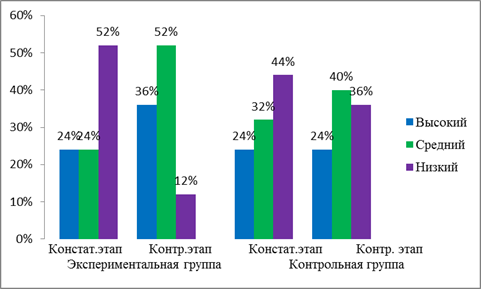 Распределение показателей уровня сформированности гражданских качеств (по методике «Диагностика уровня сформированности гражданского воспитания  младших школьников» ) у младших школьников на констатирующем и контрольном этапах экспериментаПосле проведенного анкетирования по методике Марии Ивановны Шиловой можно сказать, о том, что у  учеников экспериментальной группы: повысились высокие и средние показатели, а низкие  снизились. В контрольной группе произошли незначительные изменения.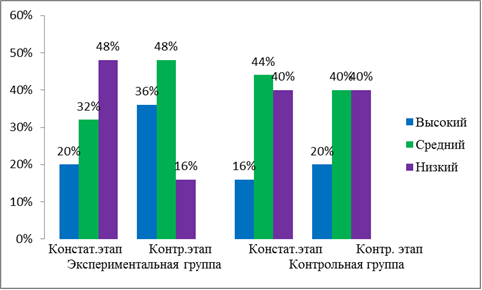 Распределение показателей уровня нравственного воспитания (по методике «Диагностика нравственной воспитанности учащихся начальной школы») у младших школьников на констатирующем и контрольном этапах экспериментаПосле проведенного анкетирования по методике «Необитаемый остров» можно сказать, что у учеников экспериментальной группы:  показатели высокого и среднего уровня повысились, а низкие снизились. В контрольной группе произошли незначительные изменения. 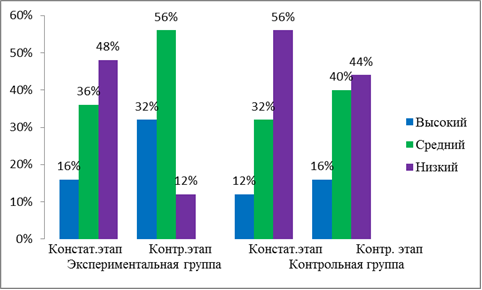 Распределение показателей уровня сформированности гражданских качеств (по методике «Необитаемый остров») у младших школьников на констатирующем и контрольном этапах экспериментаТаким образом, можно сказать, что после реализация авторского проекта «Мы разные, но мы вместе» уровень сформированности гражданских качеств  у респондентов экспериментальной группы  заметно повысился, а у респондентов контрольной группы такового значительного изменения в уровнях гражданских представлений не отмечено.Поэтому, мы считаем, целесообразным проведение внеурочных мероприятий направленных на формирование гражданских качеств детей младшего школьного возраста и рекомендуем учителям начальных классов активно применять их в своей педагогической деятельности.№ТемаЦельСодержаниеСредства1 «Я - гражданин России»Способствовать духовно-нравственному развитию младших школьников с учетом социальных, возрастных, психофизических и индивидуальных особенностей, в том числе особых образовательных потребностей обучающихся.1. Разминка2.Рисунок «Я- гражданин России»3.Тематическая Физкультминутка «Широка страна моя родная» 4. Кроссворд 5. Беседа « Какой я гражданин России»Интерактивная доска;Ноутбук;Платформа Учи.ру.2«Россия – Родина моя!»Углубить представления детей о Родине, о России и о государственных символах.1.Прослушивание гимна России2.Физкультминутка «Бал городов России»3.Игра «Разрезная картинка»4.Беседа «Что значит для меня Родина?»Интерактивная доска;Платформа Учи.ру.3«Мы – Россияне»Систематизировать,обобщить и закрепить в процессе совместной деятельности знания детей о России1.Приветствие2.Просмотр видеофильма «Все о России»3.Тематическая физкультминутка «Широка страна моя родная»4.Работа с толковым словарем 6.Обсуждение слов «Отечество», «Отчизна», «Родина».Интерактивная доска;Платформа Учи.ру; WhatsApp;Почта класса.4«Моя страна, моя Россия! Закрепить и обобщить знания о России, о государственной символике России (герб, гимн, флаг), а также развивать у детей чувство патриотизма и любви к своей Родине.1.Приветствие2.Просмотр видеоролика «Достопримечательности России»3.Тематическая Физкультминутка «Широка страна моя родная»4.Беседа о достопримечательностях РоссииНоутбук;Платформа Учи.ру;WhatsApp;Почта класса.5Тема «Я живу в России» Закрепить и обобщить знания о России,  о государственной символике  России (герб,  гимн,  флаг), а также развивать у детей чувство патриотизма и любви к своей Родине.1.Приветствие2.Игра «Подумай»3.Тематическая физкультминутка «Ручеек»4.Беседа о символике России5.Рисуем флаг РоссииНоутбук;Платформа Учи.ру.6День народного единства РоссииСпособствовать эффективному взаимодействию младших школь-ников на основе организации со-трудничества1.Прослушивание песни «Ты и я – вместе дружная семья»2.Просмотр видеофильма «День народного единства России»3.Физкультминутка «Ручеек» 4.Беседа «Все мы одна семья»5.Игра «Учимся говорить друг – другу комплименты»Ноутбук;Платформа Учи.ру; WhatsApp;Почта класса.7 «Главные праздники нашей страны»Поддерживать активность и инициативность, самостоятель-ность обучаю-щихся1.Приветствие2.Выступление ребят с подготовленными докладами о праздниках нашей страны3.Физкультминутка «Бег с яйцом»4.Игра «Фантастическая гипотеза»Ноутбук;Платформа Учи.ру.8«Национальный быт русского человека»Познакомить с национальными особенностями  русского народа1.Приветствие2.Просмотр видеофильма «Быт русского человека»3.Физкультминутка «Салочки»3. Рисунок «Что в избушке твоей»Ноутбук;Платформа Учи.ру;WhatsApp;Почта класса.9«Быт и обычаи нашей страны»Познакомить с национальными особенностями  нашего народа1.Игра - беседа «Путешественники»2.Физкультминутка «Мы вместе»Ноутбук;Платформа Учи.ру.10«Татарстан –моя Республика»Воспитание патриотических чувств – любви к Родине, уважение к флагу и гербу Татарстана; формировать уважительное отношение к татарской культуре и жителям другой национальности; Познакомить с традициями и культурой татарского народа.1.Игра «Мой Татарстан»2. Физкультминутка «Татарский фольклор»Ноутбук;Платформа Учи.ру.11«День независимости Татарстана»Воспитание патриотических чувств – любви к Родине, уважение к флагу и гербу Татарстана; формировать уважительное отношение к татарской культуре и жителям другой национальности; Познакомить с традициями и культурой татарского народа.1.Прослушивание гимна Татарстана2.Игра «Что я знаю о Татарстане»3.Физкультминутка «Каляпуш»4.Беседа о символике ТатарстанаНоутбук;Платформа Учи.ру.12«Татарское гостеприимство»Воспитание патриотических чувств – любви к Родине, уважение к флагу и гербу Татарстана; 1.Приветствие на татарском языке2.Просмотр видео о обычаях татарского народа3.Физкультминутка «Татарский фольклор»4.Беседа о обычаях ТатарстанаНоутбук;Платформа Учи.ру; WhatsApp;Почта класса.13«Казань-столица Татарстана»Воспитание патриотических чувств – любви к Родине, уважение к флагу и гербу Татарстана; формировать уважительное отношение к татарской культуре и жителям другой национальности; Познакомить с традициями и культурой татарского народа.1.Приветствие2.Менеджер по рекламе3.Физкультминутка «Татарский фольклор»4.Беседа о достопримечательностях КазаниНоутбук;Платформа Учи.ру.14«Защитники Отечества»Формировать представление о героическом прошлом русского народа Древней Руси, великих русских богатырях - защитниках земли русской.1.Приветствие2.Игра «Этнографы»3. Физкультминутка «Аты- баты»5. Беседа о героях нашей страныНоутбук;Платформа Учи.ру.15«Жизненный и творческий подвиг Муссы Джалиля»Развивать творческие способности обучающихся1.Приветствие ребят строками из стихотворения М..Джалиля2.Просмотр видеофильма «Жизненный и творческий подвиг Муссы Джалиля»3. Физкультминутка «Шире шаг»4.Поэтическая гостиная «М.Джалиль в сердце моем»Ноутбук;Платформа Учи.ру.16«Герои моей семьи»Формировать представление о героическом прошлом страны.1.Прослушивание стихотворения «Реквием»2.Ребята выступают с докладами о героях своей семьи3.ФизкультминуткаРебята выступают с докладами о героях своей семьи4.Сочинение на  тему: «С чего начинается Родина….»Ноутбук;Платформа Учи.ру; WhatsApp;Почта класса.